Fecha:End of Spanish Topic Self Assessment – Las Partes del CuerpoFecha:End of Spanish Topic Self Assessment – Las Partes del CuerpoObjectives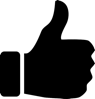 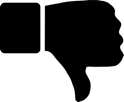 CommentsI can understand and say numbers to 10. I can understand and say eleven body parts in Spanish. I can understand a short description of a monster. I can write a short description of a monster. ObjectivesCommentsI can understand and say numbers to 10. I can understand and say eleven body parts in Spanish. I can understand a short description of a monster. I can write a short description of a monster. 